REPUBLIKA HRVATSKA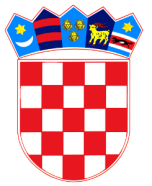 VARAŽDINSKA ŽUPANIJAOPĆINA BREZNICA       NačelnikKlasa: 340-01/20-01/17Ur.br.: 2186/023-03-20-1Bisag, 11.11.2020.POZIV ZA DOSTAVU PONUDAza održavanje zelenih površina na području Općine Breznica tokom 2021. godineJAVNI NARUČITELJ:Naziv:			OPĆINA BREZNICASjedište:		Bisag 23, 42226 BisagOIB:			59573646857Tel./fax:		042 616 370		042 616 210Internet adresa:	www.breznica.hrAdresa e-pošte:	opcina.breznica@vz.htnet.hrPREDMET NABAVE: Održavanje zelenih površina na području Općine Breznica tokom 2021. godine:održavanje parka u Bisagu,održavanje zelenih površina Dječjeg vrtića Pčelica Bisag,održavanje zelenih površina oko spomenika i zgrade Općine u Bisagu,održavanje zelenih površina oko spomenika u Breznici,malčiranje cestovnog pojasa nerazvrstanih cesta na području Općine Breznica,održavanje ostalih zelenih površina u vlasništvu Općine Breznica.PROCIJENJENA VRIJEDNOST NABAVE (bez PDV-a): 50.000,00 kn.KRITERIJ ZA ODABIR PONUDA: Najniža cijena, uz obvezu ispunjenja svih uvjeta i zahtjeva traženih u ovom Pozivu.IZRADA PONUDE: Ponuda se u cijelosti izrađuje na hrvatskom jeziku i latiničnom pismu i mora biti ispunjena neizbrisivom tintom, a treba sadržavatiponudbeni list, dokaze pravne i poslovne sposobnosti, dokaze ekonomske i financijske sposobnosti, dokaze tehničke sposobnosti i izjavu o dostavi jamstva za uredno ispunjenje ugovornih obveza.U slučaju dostavljanja ponude ili dijela ponude na nekom drugom jeziku osim hrvatskog jezika ponuditelj je dužan dostaviti u ponudi, uz tekst na drugom jeziku, i prijevod na hrvatskom jeziku od strane ovlaštenog sudskog prevoditelja.JAMSTVA: Izabrani ponuditelj dužan je u roku od osam (8) dana od dana potpisa Ugovora dostaviti naručitelju bjanko zadužnicu ovjerenu kod javnog bilježnika na iznos od 10.000,00 kn kao jamstvo za uredno ispunjenje ugovornih obveza te kao jamstvo za pokriće odgovornosti iz djelatnosti za otklanjanje štete koja može nastati u vezi s obavljanjem radova koji su predmet ugovora.RAZDOBLJE IZVRŠENJA RADOVA: 2021. godina.UVJETI PRAVNE I POSLOVNE SPOSOBNOSTI:Ponuditelj mora dokazati svoj upis u sudski, obrtni, strukovni ili drugi odgovarajući registar kao dokaz da ima registriranu djelatnost u svezi s predmetom nabave. Izvod ne smije biti stariji od tri mjeseca od dana objave ovog poziva.Ponuditelj mora dokazati da je platio sve dospjele porezne obveze i obveze za mirovinsko i zdravstveno osiguranje o čemu je obvezan dostaviti potvrdu Porezne uprave o stanju duga koja ne smije biti starija od 30 dana računajući od dana objave ovog poziva.Ponuditelj mora dokazati da gospodarskom subjektu i/ili osobama kojesu članovi upravnog, upravljačkog ili nadzornog tijela ili imaju ovlasti zastupanja, donošenja odluka ili nadzora toga gospodarskog subjekta nije izrečena pravomoćna osuđujuća presuda u skladu s člankom 251. Zakona o javnoj nabavi („Narodne novine“ 120/16). U tu svrhu Ponuditelj dostavlja Izjavu u prilogu ovog Poziva.UVJETI EKONOMSKE I FINANCIJSKE SPOSOBNOSTI: Ponuditelj mora dokazati da mu u posljednjih 6 (šest) mjeseci računajući od dana početka postupka javne nabave račun nije bio u blokadi te da nema evidentiranih obveza za čije podmirenje nema pokriće na računu. Kao dokaz ponuditelj dostavlja BON 2 ili SOL 2 odnosno odgovarajući dokument izdan od bankarskih ili drugih financijskih institucija kojim se dokazuje solventnost ponuditelja.UVJETI TEHNIČKE SPOSOBNOSTI: Ponuditelj mora raspolagati opremom potrebnom za obavljanje djelatnosti koja je predmet nabave (barem jedan stroj s malčerom). Zbog toga Ponuditelj mora dostaviti:spisak i tehničke karakteristike vozila i strojeva,dokaze o registraciji,dokaz o vlasništvu vozila i strojeva.U slučaju sklapanja ugovora o najmu vozila ili stroja, vlasnik istih dužan je također dostaviti svu naprijed navedenu dokumentaciju.Ukoliko Ponuditelj ne dostavi dokaze iz ove točke ili se iz dostavljenih dokaza ne utvrdi zadovoljavanje propisanih uvjeta isti će se ocijeniti kao nesposoban za izvršenje djelatnosti koja je predmet ove nabave.NAČIN DOSTAVLJANJA PONUDE: Ponuda se dostavlja u zatvorenoj omotnici poštom ili izravno na adresu naručitelja radnim danom od 8 do 14 sati. Na omotnici treba navesti adresu: Općina Breznica, Bisag 23, 42226 Bisag s naznakom "Ne otvaraj - ponuda za održavanje zelenih površina". Na zatvorenoj omotnici mora biti naznačen i naziv i adresa ponuditelja.Krajnji rok za dostavu ponuda: 26.11.2020. do 14:00 sati bez obzira na način dostave (15 dana).ROK VALJANOSTI PONUDE: 60 dana.OTVARANJE PONUDA: Naručitelj neće provoditi javno otvaranje ponuda.KONTAKT OSOBA: Obavijesti u svezi predmeta nabave kontakt: Stjepan Šafran, tel. 042 616 370, fax 042 616 210, e-mail: opcina.breznica@vz.htnet.hrOBAVIJEST O REZULTATIMA: Pisanu obavijest o rezultatima nabave naručitelj će dostaviti svim ponuditeljima o roku 30 dana od dana roka za dostavu ponuda.Prilog:Ponudbeni list,Izjava o dostavi jamstva za uredno ispunjenje ugovornih obveza,Izjava o nekažnjavanju.									Općinski načelnik									Stjepan Krobot1. Ponudbeni listRok valjanosti ponude: 60 dana.Za ponuditelja:2. Izjava o dostavi jamstva za uredno ispunjenje ugovornih obveza	Ovlaštena osoba za zastupanje gospodarskog subjekta daje sljedećuIZJAVUukoliko naša ponuda bude prihvaćena kao najpovoljnija i odabrana za sklapanje ugovoradostaviti jamstvo za uredno ispunjenje ugovora u obliku bjanko zadužnice u iznosu od 10.000,00 kn,da će bjanko zadužnicu za uredno ispunjenje ugovora predati u roku od 8 dana od dana potpisa ugovora,da je suglasan da će se bjanko zadužnica za uredno ispunjenje ugovora naplatiti u slučaju povrede ugovornih obveza.3. Izjava o nekažnjavanjuOvlaštena osoba za zastupanje gospodarskog subjekta daje sljedećuIZJAVUodgovorno izjavljujem da:niti ja osobno,niti prethodno navedeni gospodarski subjekt čiji sam po zakonu ovlašteni zastupnik,niti osobe koje su članovi upravnog, upravljačkog ili nadzornog tijela ili imaju ovlasti zastupanja, donošenja odluka ili nadzora tog gospodarskog subjekta nismo pravomoćno osuđeni za bilo koje od sljedećih kaznenih djela:sudjelovanje u zločinačkoj organizaciji,korupciju,prijevaru,terorizam ili kaznena djela povezana s terorističkim aktivnostima,pranje novca ili financiranje terorizma idječji rad ili druge oblike trgovanja ljudima;u skladu s člankom 251. Zakona o javnoj nabavi („Narodne novine“ 120/16).Broj ponude:Datum ponude:Naručitelj:Općina Breznica, Bisag 23, 42226 BisagOIB: 59573646857Općina Breznica, Bisag 23, 42226 BisagOIB: 59573646857Općina Breznica, Bisag 23, 42226 BisagOIB: 59573646857Predmet nabave:Održavanje zelenih površina na području Općine Breznica tokom 2021. godine.Održavanje zelenih površina na području Općine Breznica tokom 2021. godine.Održavanje zelenih površina na području Općine Breznica tokom 2021. godine.Naziv ponuditelja:Sjedište:OIB:U sustavu PDV-a (zaokružiti):           DA                               NE           DA                               NE           DA                               NEAdresa za dostavu pošte:Telefon:Fax:E-mail:Kontakt osoba:Cijena bez PDV-a (kn)PDV (kn)Ukupna cijena (kn)Malčiranje cestovnog pojasa (travnate površine) po m2Malčiranje cestovnog pojasa (grmlje i višegodišnje raslinje) po m2Održavanje drugih zelenih površina  (paušalni iznos za godinu dana)M. P.(Potpis ovlaštene osobe gospodarskog subjekta)Naziv i sjedište ponuditelja:Adresa:OIB:Ime, prezime i funkcija ovlaštene osobe/a:Ja, (ime i prezime, datum i mjesto rođenja, adresa stanovanja)odgovorno izjavljujem da će Ponuditelj(naziv i sjedište gospodarskog subjekta)M. P.(mjesto i datum)(čitko ime i prezime ovlaštene osobe gospodarskog subjekta)(vlastoručni potpis ovlaštene osobe gospodarskog subjekta)Naziv i sjedište gospodarskog subjekta:Adresa:OIB:Ime, prezime i funkcija ovlaštene osobe/a:Ja, (ime i prezime, datum i mjesto rođenja, adresa stanovanja)kao ovlaštena osoba za zastupanje Ponuditelja(naziv i sjedište gospodarskog subjekta)M. P.(mjesto i datum)(čitko ime i prezime ovlaštene osobe gospodarskog subjekta)(vlastoručni potpis ovlaštene osobe gospodarskog subjekta)